Final TestMultiple Choice:1. Which of the following could increase the rate of chemical weathering of a rock?3. Which of the following has the potential for the most erosion?4. Which of the following could be a fossil? a. a woman who lived 15,000 years ago found in a glacierb. a penguin that lived 100,000 years ago found in a dry valley in Antarcticac. a wasp inside a 30 million year old block of amberd. all of the above5. The body of an animal is more like to become more fossilized if it: 	a. is buried deeply in the ground	b. is left on the surface of the ground	c. does not contain bones or hard parts	d. if it is left under the sun for a long time period6. Fossils form under: 	a. dirt	b. ash	c. mud		d. all of the above 7. The earth was formed around: 	a. 3.8 billion years ago	b. 754 million years ago	c. 443 million years ago	d. 10 billion years ago8. Which of the following is not an example of a trace fossil? 	a. bone	b. footprint	c. shells	d. nests9. Transpiration occurs ina. humans   	b. insects   	c. animals	      d. plants10. The water cycle occursa. during the daytime       b. at night     	c. all the time   	d. when it is hot11. How many times can the water cycle repeat?a. twice 	b. fifty   	c. 500     	d. infinite number of times12. What is sea surface salinity?a. the concentration of salt at the ocean's surface	b. sailing on the sea   c. study of the sea surface  	d. what’s under the surface of the sea13. What makes thawing happen?a. The ice is so slippery that it melts	b. the temperature warms up 	c. it’s so cold that it thaws  	d. the ice cracks and it thawsShort Answers:14.  What is the difference between weathering and erosion?15.  \What are the three types of weathering? Describe each of them.16.  What can carve a valley and erode land as it moves across the Earth?17. Define fossils. 18. How many different types of fossils  are there? 19. Name the different types of fossils. 20. Explain how fossils are formed. 21. What is plate tectonics?22. What do you do when there is an earthquake during class?23. What is the process of the formation of Igneous rocks?24. For problems 4-6, determine what kind of plate boundary, and explain what is going on in the movement of plates.True/False:25. True/ False When temperatures rise to a certain point, water becomes solid26. True/ False Water’s gas form is called ice27. True/ False Clouds are made up of ice and water vapor28. True/ False Hail is created inside the cloud29. True/ False we will run out of water completely at some point because it does not rain enough in CaliforniaFill in the Blank:30. In total, scientists have discovered ______ mass extinctions. 31. ______________is the study of fossils. 32. The 6th mass extinction will most likely be caused by ___________. 33. ___________ occurs in the sky after evaporation.34. ________ is the process of removing small particles off from a surface.Picture Questions:35.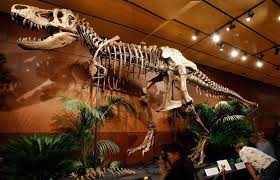 According to the picture, this fossil belongs to with animal?  36.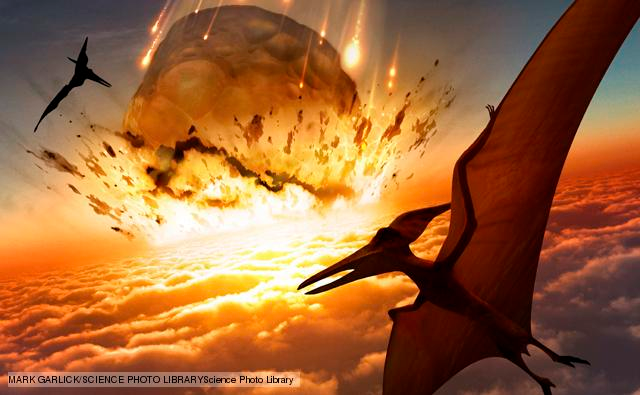 This picture shows the 5th mass extinctions. Why is this mass extinction so famous? What killed the creatures? 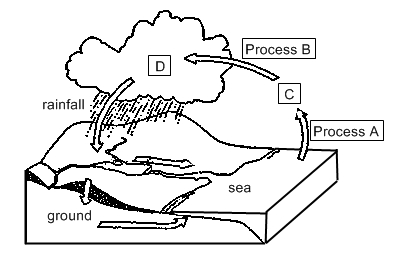 Use the diagram above to answer the following questions37. In what state of matter is C?_________ _________38. What is process A called?__________________39. In this picture, what is the term for the scraps that are broken in the rock?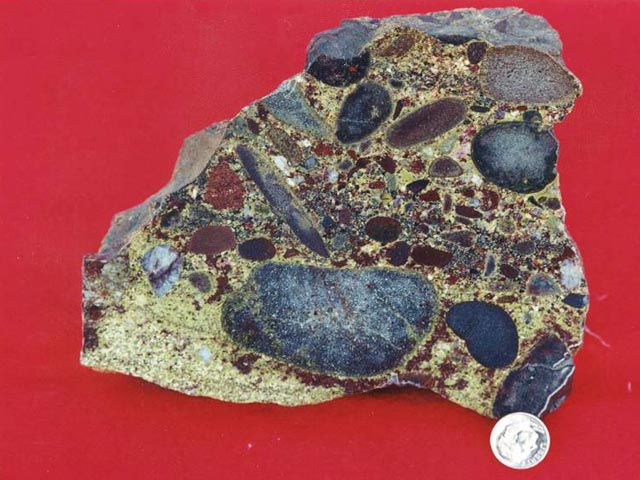 40. In this picture below, what kind of rock is this? 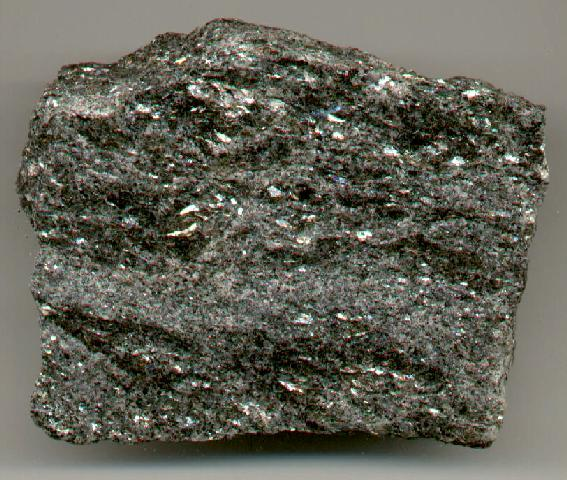 a.moving it to a location with few plants and animalsb.moving it to a drier climatec.increasing its total surface aread.moving it to a colder climate2. In which of the following climates would chemical weathering most readily occur?a.water flowing across a flatlandb.wind blowing materials in the air, against the force of gravityc.wind blowing materials down a sloped.water flowing down a steep slope